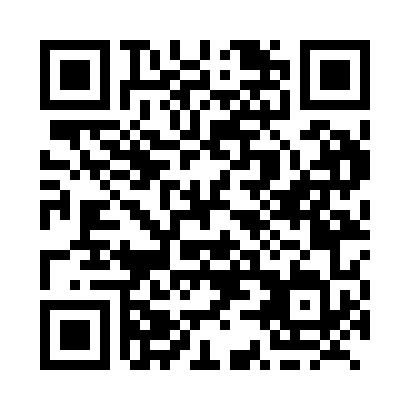 Prayer times for Creston, British Columbia, CanadaWed 1 May 2024 - Fri 31 May 2024High Latitude Method: Angle Based RulePrayer Calculation Method: Islamic Society of North AmericaAsar Calculation Method: HanafiPrayer times provided by https://www.salahtimes.comDateDayFajrSunriseDhuhrAsrMaghribIsha1Wed4:376:241:436:489:0310:512Thu4:346:221:436:499:0510:533Fri4:326:201:436:509:0610:554Sat4:296:191:436:519:0810:575Sun4:276:171:436:529:0911:006Mon4:256:161:436:529:1111:027Tue4:226:141:436:539:1211:048Wed4:206:121:436:549:1311:079Thu4:176:111:426:559:1511:0910Fri4:156:091:426:569:1611:1111Sat4:136:081:426:579:1811:1312Sun4:106:071:426:579:1911:1613Mon4:086:051:426:589:2011:1814Tue4:066:041:426:599:2211:2015Wed4:036:021:427:009:2311:2316Thu4:016:011:427:019:2411:2517Fri3:596:001:427:019:2611:2718Sat3:575:591:437:029:2711:3019Sun3:545:581:437:039:2811:3220Mon3:525:561:437:049:3011:3421Tue3:505:551:437:059:3111:3722Wed3:495:541:437:059:3211:3823Thu3:485:531:437:069:3311:3824Fri3:485:521:437:079:3411:3925Sat3:475:511:437:079:3611:3926Sun3:475:501:437:089:3711:4027Mon3:465:491:437:099:3811:4128Tue3:465:481:437:099:3911:4129Wed3:465:481:447:109:4011:4230Thu3:455:471:447:119:4111:4231Fri3:455:461:447:119:4211:43